HEI HULINAA LEIRI!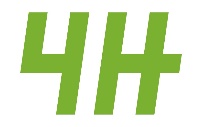 LAUANTAI 29.5. – SUNNUNTAI 30.5.2021Kokoontuminen asemäen rakennuksen edessä lauantai aamuna klo. 10.00Aikuisohjaajana leirillä toimii: TanjaApuohjaajina: Emilia Haara ja Emmi JaatinenTERVETULOAHei Hulinaa leiri lähestyy! Vietämme kahden päivän leirin Pomarkun Asemamäen alueella, yövymme asemarakennuksessa ja käymme resiinaralli retkellä.  Meillä on koko leirin ajan käytössä kaikki asemamäen resiinat ja rakennus. Rakennuksessa on hyvät yöpymismahdollisuudet, sekä sauna ja peseytymistilat. Pitkän päivän jälkeen onkin varmasti mukavaa pestä ja saunoa päivän pölyt pois. Ruokailut järjestetään leirirakennuksessa ja lauantain iltapalana grillaillaan makkaraa ja vaahtokarkkeja.Halutessasi voit ottaa lauantai illalle naposteltavaa mukaan, mutta ei herkkuja kuitenkaan mahan täydeltä. Mitä tarvitsen mukaani?Itse voit vaihtoehtoisesti valita otatko mukaasi rinkan vai repun, mutta tässä tapauksessa, jos sinulta löytyy kotoa molemmat voit ottaa molemmat mukaasi.TarvikelistaRinkka ja reppu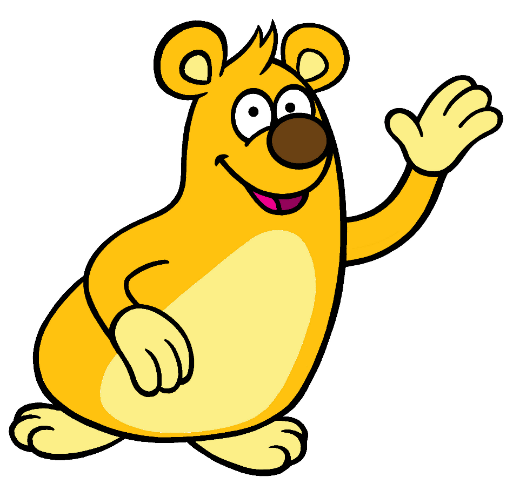 SadevaatteetSaappaatLenkkarit tai vastaavat, joilla on hyvä kävellä ja on mukavat jalassaVaihtovaatteitaLääkkeetOmat hygienia/pesuaineetHammasharja ja tahnaPeitto, tyyny ja lakana / tai vaihtoehtoisesti makuupussiHuivioma puhelin ja laturiLauantai illalle naposteltavaa, mutta ei liikaa herkkujaUnilelu, jos sellaiselle tarvetta(Omat eväät lauantain resiinarallille)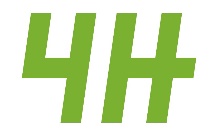 HUOMIO!!!Varaathan lauantai aamupäivälle itsellesi omat eväät mukaan resiinaralliin. Ruokailu on järjestetty resiinarallin jälkeen leiripaikassa. Koska emme tiedä ihan tarkkaa aikataulua, koska palaamme resiinoiden kanssa takaisin asemamäelle niin siksi suosittelen ottamaan kotoa pienet eväät mukaan, ettei suuri nälkä yllätä kesken resiinarallin. Muistathan syödä tukevan aamiaisen ennen leirille tuloa!Mikäli lapsista joku ei haluaisikaan yöpyä muun porukan kanssa leiripaikalla niin kotiinkin on mahdollista mennä ja seuraavana aamuna olla viimeistään klo. 9.00 paikalla takaisin. Resiinat ovat käytössämme koko leirin ajan, joten voimme tehdä vielä sunnuntainakin aamupalan jälkeen pienen resiinarallin toiseen suuntaan. Lauantaina mennään Kankaanpään suuntaan ja lasten oman jaksamisen mukaan etenemme. Suunnitelmissa on ajaa Veneskosken sillalle ja sillan jälkeen käännämme ympäri resiinat ja palata takaisin asemamäelle, jossa ruokailemme. Sunnuntaina lähdemme aamulla uudelle retkelle aamupalan jälkeen ja suunnistamme Noormarkun suunnalle. Etenemme jälleen lasten oman jaksamisen ja innostuksen mukaan.Leiri päätetään sunnuntaina resiinaralliin, joten tämän jälkeen. Lukitsemme resiinat, siivoamme rakennuksen, keräämme tavaramme ja LOMPS riennämme kesälaitumille ja toivotamme porukalla kivaa kesälomaa kaikille ja jatkamme jälleen elokuussa kerhoilua. TERVETULOA LEIRILLESiikaisten 4H-yhdistys – Pomarkun kerhoTanja Raukolap. 040 4803320tanja.raukola@gmail.com